À transmettre à correspondant-handicap@ac-toulouse.fr - Date limite de dépôt des candidatures : 12  avril 2023Certifie l’exactitude des informations portées sur le présent dossier de candidatureCertifie être titulaire des pièces jointes au dossierCertifie ne pas appartenir à un corps de la fonction publique.Reconnaît que ma candidature ne vaut pas engagement de recrutement.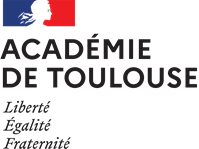 Afin de valider votre candidature, votre dossier doit IMPÉRATIVEMENT comprendre les pièces suivantes :Le dossier de candidature dûment complété et signéLa photocopie d’une pièce d’identité recto verso Un justificatif de votre situation de handicap en cours de validité jusqu’au 01/09/2025 minimum Une copie de vos diplômesUne lettre de motivation relative à la fonction pour laquelle vous candidatezUn CV actualiséLes attestations requises selon le corps ou la discipline dans lesquels vous candidatezAvec les remerciements de l’administrationCadre réservé à l’administrationDate de réception :  ……../…………/……….….Pré-sélection :    oui        non Entretien : ..…../…………/……….….Retenu  :    oui        nonDOSSIER DE CANDIDATURE Recrutement de travailleurs en situation de handicap pour l’accès par voie contractuelle aux corps de l’enseignement public ou de l’enseignement privé sous contrat  - Session 2024DOSSIER DE CANDIDATURE Recrutement de travailleurs en situation de handicap pour l’accès par voie contractuelle aux corps de l’enseignement public ou de l’enseignement privé sous contrat  - Session 2024Fonction souhaitéePrécisez le corps et la discipline :Département sollicité :ÉTAT CIVILÉTAT CIVIL  Madame   Madame   MonsieurNom de naissance :Né(e) le :Nom d’usage :À : Prénom :Nationalité :Adresse :Courriel  :Code postal - ville :Téléphone: BOE (Bénéficiaire de l‘obligation d’emploi)BOE (Bénéficiaire de l‘obligation d’emploi)Nature du titre :Date de début :Date de fin :DIPLÔMES (Cf. nomenclatures https://www.service-public.fr/particuliers/vosdroits/F199 )DIPLÔMES (Cf. nomenclatures https://www.service-public.fr/particuliers/vosdroits/F199 )DIPLÔMES (Cf. nomenclatures https://www.service-public.fr/particuliers/vosdroits/F199 )Niveau de diplômesTitre du diplômeNom des diplômesNom des diplômesSTAGES ET EMPLOISPériodePériodeNom de l’entrepriseFonctions Je soussigné(e): Fait àLeSignature :(Précédée de la mention manuscrite « Lu et approuvé »)Signature :(Précédée de la mention manuscrite « Lu et approuvé »)Signature :(Précédée de la mention manuscrite « Lu et approuvé »)PIÈCES À FOURNIRDOSSIER DE CANDIDATURE Recrutement de travailleurs en situation de handicap pour l’accès par voie contractuelle aux corps de l’enseignement public ou de l’enseignement privé sous contrat  - Session 2024